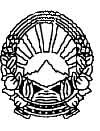 РЕПУБЛИКА МАКЕДОНИЈАМИНИСТЕРСТВО ЗА ТРАНСПОРТ И ВРСКИ			         -Државен инспекторат за транспорт -ПРАВИЛНИКЗА ИЗМЕНУВАЊЕ И ДОПОЛНУВАЊЕ НА ПРАВИЛНИКОТ ЗА СИСТЕМАТИЗАЦИЈА НА РАБОТНИТЕ МЕСТА ВО ДРЖАВНИОТ   ИНСПЕКТОРАТ ЗА  ТРАНСПОРТСкопје, 2018 годинаВрз основа на член 17 став 7 од Законот за вработените во јавниот сектор (“Сл.весник на Р.М“ бр.27/14, 199/14, 27/2016 и 35/18), директорот на Државниот инспекторат за транспорт на ден 08.03.2018 година донесе: ПРАВИЛНИКза изменување и дополнување Правилникот за систематизација на работните места во Државниот инспекторат за транспорт на Република Македонија Член 1Со овој Правилник за изменување и дополнување се изменува и дополнува  Правилникот за систематизација на работните места во Државниот инспекторат за транспорт под бр.02-1620/2 од 12.08.2015 година                 Член 2             Членот 7 се менува и гласи:Посебни услови утврдени со Законот за административните службеници, за раководните административни службеници од категоријата Б се:          а) Стручни квалификации: за сите нивоа - ниво на квалификациите VI А        според Македонската рамка на квалификации и најмалку 240 кредити  стекнати според ЕКТС или завршен VII/1 степен;            б) Работно искуство, и тоа: - за нивото Б1 најмалку шест години работно искуство во струката од кои најмалку две години на раководно работно место во јавен сектор, односно најмалку десет години работно искуство во струката од кои најмалку три години на раководно работно место во приватен сектор, - за нивото Б2 најмалку пет години работно искуство во струката од кои најмалку две години на раководно работно место во јавен сектор, односно најмалку осум години работно искуство во струката од кои најмалку три години на раководно работно место во приватен сектор или - за нивоата Б3 и Б4 најмалку четири години работно искуство во струката од кои најмалку една година на работно место во јавен сектор, односно најмалку шест години работно искуство во струката од кои најмалку две години на раководно работно место во приватен сектор.               в)  Општи работни комепетенции на напредно ниво:       -   учење и развој;        -  комуникација;                    -  остварување резултати;                     -  работење со други/тимска работа; 
                    -  стратешка свест;                      -  ориентираност кон странките/засегнати страни;                      -  раководење, и        - финансиско управување.              г) Посебни работни компетенции: за сите нивоа - активно познавање на еден од трите најчесто користени јазици на Европската Унија (англиски, француски, германски), активно познавање на компјутерски програми за канцелариско работење, положен испит за административно управување и други посебни работни компетенции утврдени во актот за систематизација на работни места за соодветното работно место.Член 3             Членот 8 се менува и гласи:            (1)  Посебни услови утврдени со закон за стручните административни    службеници од категоријата В се:               а) стручни квалификации, и тоа: за нивото В1 ниво на квалификациите VI А според Македонската рамка на квалификации и стекнати најмалку 240 кредити според ЕКТС или завршен VII/1 степен и за нивоата B2, В3 и В4 ниво на квалификациите VI Б според Македонската рамка на квалификации и стекнати најмалку 180 кредити според ЕКТС или завршен VII/1 степен;б)  работно искуство, и тоа: за нивото В1 најмалку три години работно искуство во струката, за нивото В2 најмалку две години работно искуство во струката,                      за нивото В3 најмалку една години работно искуство во струката и                      за нивото В4 со или без работно искуство во струката;             в)  Потреби општи работни комепетенции на средно ниво:решавање проблеми и одлучување за работи од својот делокруг; учење и развој; комуникација; остварување резултати; работење со други/тимска работа; стратешка свест; ориентираност кон клиенти/засегнати страни; и финансиско управување.г) Посебни работни компетенции: за сите нивоа - активно познавање на еден од трите најчесто користени јазици на Европската Унија (англиски, француски, германски), активно познавање на компјутерски програми за канцелариско работење и други посебни работни компетенции утврдени во актот за систематизација на работни места за соодветното работно место.          Член 5            Членот 11 се менува и гласи:             Посебни услови утврдени со Закон за превоз во патниот сообраќај се:   “Сообраќаен инспектор“ може да биде лице кое: има стекнати најмалку 240 кредити според ЕКТС или завршен VII/1 степен од областа на собраќајните науки (техничките) или  правните науки, што се докажува со уверение,има пет години работно искуство во областа на сообраќајот (техничките) или правните науки,ги исполнува другите услови утврдени во актот за систематизација на работните места, поседува потврда за активно познавање на компјутерски програми за канцелариско работење,  лиценца за инспектор од областа на надлежноста на инспекциската служба.